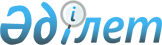 1941 - 1945 жылдардағы Ұлы Отан соғысындағы Жеңістің 65 жылдығын мерекелеуге дайындық және оны өткізу жөнінде комиссия құру туралы
					
			Күшін жойған
			
			
		
					Қазақстан Республикасы Үкіметінің 2009 жылғы 31 шілдедегі N 1166 қаулысы. Күші жойылды - Қазақстан Республикасы Үкіметінің 2013 жылғы 30 сәуірдегі № 417 қаулысымен

      Ескерту. Күші жойылды - ҚР Үкіметінің 30.04.2013 N 417 қаулысымен.      Қазақстан Республикасының Үкіметі ҚАУЛЫ ЕТЕДІ: 



      1. Осы қаулыға қосымшаға сәйкес құрамда Қазақстан Республикасының Үкіметі жанынан 1941 - 1945 жылдардағы Ұлы Отан соғысындағы Жеңістің 65 жылдығын мерекелеуге дайындық және оны өткізу жөнінде комиссия (бұдан әрі - Комиссия) құрылсын. 



      2. Қазақстан Республикасы Қорғаныс министрлігі мүдделі мемлекеттік органдармен бірлесіп, 1941 - 1945 жылдардағы Ұлы Отан соғысындағы Жеңістің 65 жылдығын мерекелеуге дайындық және оны өткізу жөніндегі іс-шаралар жоспарының жобасын бір ай мерзімде Комиссияның қарауына ұсынсын. 



      3. Облыстардың, Астана және Алматы қалаларының әкімдері 1941 - 1945 жылдардағы Ұлы Отан соғысындағы Жеңістің 65 жылдығын мерекелеуге дайындық және оны өткізу жөніндегі өңірлік комиссиялар құрсын. 



      4. Осы қаулы қол қойылған күнінен бастап қолданысқа енгізіледі.       Қазақстан Республикасының 

      Премьер-Министрі                                     К. Мәсімов Қазақстан Республикасы 

Үкіметінің       

2009 жылғы 31 шілдедегі 

N 1166 қаулысына   

      қосымша          

1941 - 1945 жылдардағы Ұлы Отан соғысындағы Жеңістің 

65 жылдығын мерекелеуге дайындық және оны өткізу жөніндегі комиссияның құрамы Орынбаев                           - Қазақстан Республикасы 

Ербол Тұрмаханұлы                    Премьер-Министрінің орынбасары, 

                                     төраға Жақсыбеков                         - Қазақстан Республикасының 

Әділбек Рыскелдіұлы                  Қорғаныс министрі, төрағаның 

                                     орынбасары Ыбыраев                            - Қазақстан Республикасы Қорғаныс 

Амангелді Аманзақұлы                 министрлігінің Штабтар 

                                     бастықтары комитеті Әлеуметтік 

                                     және психологиялық жұмыстар 

                                     департаментінің бастығы, хатшы Шабдарбаев                         - Қазақстан Республикасы Ұлттық 

Амангелді Смағұлұлы                  қауіпсіздік комитетінің төрағасы 

                                     (келісім бойынша) Аюбаев                             - Қазақстан Республикасының 

Мұхтар Ақатұлы                       Президенті Күзет қызметінің 

                                     бастығы (келісім бойынша) Тасболатов                         - Қазақстан Республикасы 

Абай Бөлекбайұлы                     Республикалық ұлан қолбасшысы 

                                     (келісім бойынша) Әбдіқалықова                       - Қазақстан Республикасының 

Гүлшара Наушақызы                    Еңбек және халықты әлеуметтік 

                                     қорғау министрі Әшімов                             - Қазақстан Республикасының 

Нұрғали Сәдуақасұлы                  Қоршаған ортаны қорғау министрі Баймағанбетов                      - Қазақстан Республикасының 

Серік Нұртайұлы                      Ішкі істер министрі Божко                              - Қазақстан Республикасының 

Владимир Карпович                    Төтенше жағдайлар министрі Досқалиев                          - Қазақстан Республикасының 

Жақсылық Ақмырзаұлы                  Денсаулық сақтау министрі Досмұханбетов                      - Қазақстан Республикасының 

Темірхан Мыңайдарұлы                 Туризм және спорт министрі Жәмішев                            - Қазақстан Республикасының 

Болат Бидахметұлы                    Қаржы министрі Исекешев                           - Қазақстан Республикасының 

Әсет Өрентайұлы                      Индустрия және сауда министрі Құл-Мұхаммед                       - Қазақстан Республикасының 

Мұхтар Абрарұлы                      Мәдениет және ақпарат министрі Күрішбаев                          - Қазақстан Республикасының 

Ақылбек Қажығұлұлы                   Ауыл шаруашылығы министрі Құсайынов                          - Қазақстан Республикасының 

Әбілғазы Қалиақпарұлы                Көлік және коммуникация министрі Мыңбаев                            - Қазақстан Республикасының 

Сауат Мұхаметбайұлы                  Энергетика және минералдық 

                                     ресурстар министрі Сұлтанов                           - Қазақстан Республикасының 

Бақыт Тұрлыханұлы                    Экономика және бюджеттік 

                                     жоспарлау министрі Тәжин                              - Қазақстан Республикасының 

Марат Мұхаметқазыұлы                 Сыртқы істер министрі Түймебаев                          - Қазақстан Республикасының 

Жансейіт Қансейітұлы                 Білім және ғылым министрі Түсіпбеков                         - Қазақстан Республикасының 

Рашид Төлеутайұлы                    Әділет министрі Тасмағамбетов                      - Астана қаласының әкімі 

Иманғали Нұрғалиұлы Есімов                             - Алматы қаласының әкімі 

Ахметжан Смағұлұлы Біләлов                            - Солтүстік Қазақстан облысының 

Серік Сұлтанғазыұлы                  әкімі Жексембин                          - Жамбыл облысының әкімі 

Бөрібай Биқожаұлы Ізмұхамбетов                       - Батыс Қазақстан облысының әкімі 

Бақтықожа Салахатдинұлы Нығматулин                         - Қарағанды облысының әкімі 

Нұрлан Зайроллаұлы Қуандықов                          - Қызылорда облысының әкімі 

Болатбек Баянұлы Кулагин                            - Қостанай облысының әкімі 

Сергей Витальевич Көшербаев                          - Маңғыстау облысының әкімі 

Қырымбек Елеуұлы Мырзахметов                        - Оңтүстік Қазақстан облысының 

Асқар                                әкімі Рау                                - Ақмола облысының әкімі 

Альберт Павлович Рысқалиев                          - Атырау облысының әкімі 

Бергей Сәулебайұлы Сағындықов                         - Ақтөбе облысының әкімі 

Елеусін Наурызбайұлы Сағынтаев                          - Павлодар облысының әкімі 

Бақытжан Әбдірұлы Сапарбаев                          - Шығыс Қазақстан облысының әкімі 

Бердібек Машбекұлы Үмбетов                            - Алматы облысының әкімі 

Серік Әбікенұлы Келімбетов                         - "Самұрық-Қазына" ұлттық әл-ауқат 

Қайрат Нематұлы                      қоры" акционерлік қоғамының 

                                     Басқарма төрағасы (келісім 

                                     бойынша) Қабылдин                           - "ҚазМұнайГаз" ұлттық компаниясы" 

Қайыргелді                           акционерлік қоғамының президенті 

                                     (келісім бойынша) Мамин                              - "Қазақстан темір жолы" ұлттық 

Асқар Ұзақбайұлы                     компаниясы" акционерлік 

                                     қоғамының президенті (келісім 

                                     бойынша) Котенко                            - Қазақстан Республикасы 

Наталья Леонидовна                   Премьер-Министрінің Кеңсесі 

                                     Әлеуметтік-экономикалық 

                                     бөлімінің меңгерушісі Райымбеков                         - Қазақстан Республикасы 

Сайлаухан Ғазизұлы                   Премьер-Министрінің Кеңсесі 

                                     Өңірлік даму бөлімінің 

                                     меңгерушісі Федоров                            - Қазақстан Республикасы 

Олег Анатольевич                     Премьер-Министрінің Кеңсесі 

                                     Қорғаныс және құқық тәртібі 

                                     бөлімінің меңгерушісі Нұрмағамбетов                      - Қазақстан Республикасы 

Сағадат Қожахметұлы                  Қорғаныс министрінің кеңесшісі Ертаев                             - Қазақстан Республикасы 

Бақытжан                             Қорғаныс министрлігінің Штабтар 

                                     бастықтары комитеті төрағасының 

                                     орынбасары Сағдиев                            - Қазақстан Республикасы 

Мақтай Рамазанұлы                    Ардагерлер ұйымы орталық 

                                     кеңесінің төрағасы (келісім 

                                     бойынша) 
					© 2012. Қазақстан Республикасы Әділет министрлігінің «Қазақстан Республикасының Заңнама және құқықтық ақпарат институты» ШЖҚ РМК
				